Oppgave 1 (V2014 del1, 2,5 poeng)Fyll ut det som mangler i verditabellen for funksjonene  og  gitt ved Tegn grafene til  og  i koordinatsystemet nedenfor.Skjæringspunktet mellom grafene til  og  er 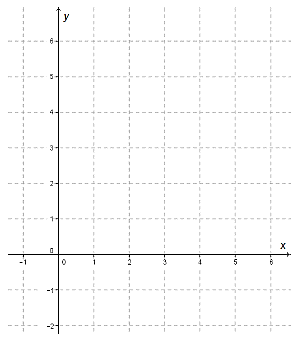 Oppgave 2 (V2013 del1, 2,5 poeng)Fyll ut det som mangler i verditabellen for funksjonene  og 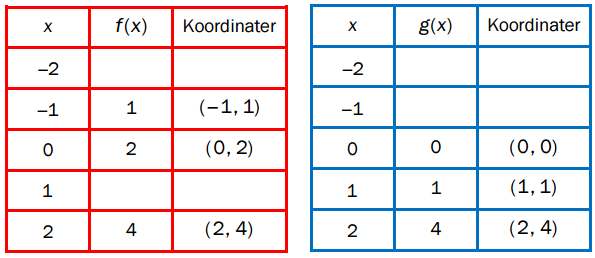 Tegn grafene til  og  i koordinatsystemet nedenfor. Skjæringspunktene mellom grafene til f og g er  og  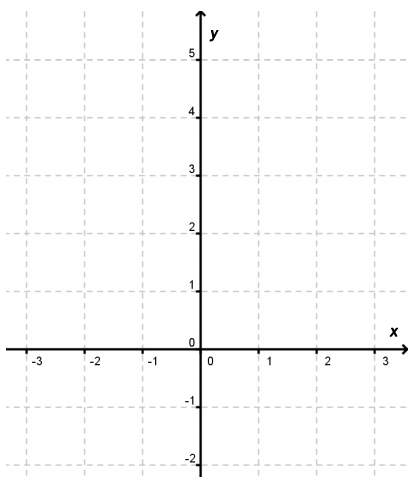 Oppgave 3 (V2013 del2, 6 poeng)I X-Fighters hopper motorsykkelen fra rampe 1 til rampe 2. En forenklet modell som beskriver et slikt hopp, er funksjonen h gitt vedHer viser  hvor mange meter motorsykkelen er over bakken når den er  meter fra rampe 1, målt langs bakken. Se skissen av hoppet nedenfor.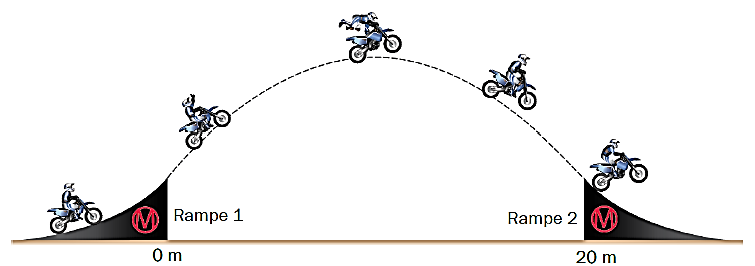 Motorsykkelen er høyest over bakken 10 m fra rampe 1, altså når Bruk funksjonsuttrykket, og vis ved regning at motorsykkelen da er 7 m over bakken. Tegn grafen til h når Bestem grafisk hvor langt motorsykkelen har flyttet seg fra rampe 1, målt langs bakken, når motorsykkelen er 4 m over bakken. Oppgave 4 (H2013 del2, 4 poeng)Et alpinanlegg har to ulike heiskort. Sesongkortet koster 3 600 kroner. Dagskortet koster 295 kroner. Kari kjøper et sesongkort og står på slalåmski x dager i løpet av vinteren. Når Kari bruker sesongkortet, er prisen per dag gitt ved funksjonenTegn grafen til funksjonen  når Bestem grafisk hvor mange hele dager Kari må bruke sesongkortet for at dette skal lønne seg sammenlignet med dagskortet.Oppgave 5 (V2014 del2, 6 poeng)Svømmebassenget i Badeland på 645 000 L skal tømmes for vann. Det tappes ut 18 000 L per time. Forklar at antall liter  som er igjen i svømmebassenget etter  timer, kan beskrives av funksjonen V gitt vedBestem ved regning når svømmebassenget er tomt for vann. Tegn grafen til V . Bestem grafisk når det er 285 000 L igjen i svømmebassenget. Oppgave 6 (V2015 del2, 5 poeng)En modell som kan vise hvordan vekten til et lam øker etter fødselen, er gitt ved funksjonen  er vekten til et lam målt i kilogram x dager etter fødselen.Hvor mye veier et nyfødt lam? Hvor mye øker vekten til et lam per dag? Bruk graftegner til å tegne grafen til V når Bestem grafisk hvor mye et lam veier når det er 75 dager gammelt. Et lam slaktes når det veier mer enn 45 kg. Bestem grafisk hvor mange dager gammelt et lam minst må være når det slaktes. Koordinater  0(0 , -1)1233Koordinater1  (1 , 6)2334(4 ,  1,5)51,2Du kan spare mye tid og arbeid ved å bruke en digital graftegnerDu kan spare mye tid og arbeid ved å bruke en digital graftegnerI oppgave b), c) og d) skal du bruke graftegner på datamaskin